Сумська міська радаВиконавчий комітетРІШЕННЯвід 05.04.2023  №   173  Беручи до уваги введення воєнного стану в Україні у зв'язку з військовою агресією російської федерації проти України, з огляду на відтермінування проведення конкурсу з перевезення пасажирів на міських та приміських автобусних маршрутах загального користування у межах території Сумської міської територіальної громади, зважаючи на необхідність належного виконання перевізниками договірних зобов’язань та спроможність перевізників їх виконувати в умовах дії воєнного стану, з метою забезпечення мешканців Сумської міської територіальної громади  послугами з перевезення пасажирів на міських автобусних маршрутах загального користування в м. Суми, на підставі статті 7 Закону України «Про автомобільний транспорт»  та п. 41 постанови Кабінету Міністрів України від 3 грудня 2008 р. № 1081 «Про затвердження Порядку проведення конкурсу з перевезення пасажирів на автобусному маршруті загального користування» (зі змінами), керуючись підпунктом 12 пункту «а» частини першої статті 30 та частиною першою статті 52 Закону України «Про місцеве самоврядування в Україні», Виконавчий комітет Сумської міської ради ВИРІШИВ:1. Внести зміни до рішення виконавчого комітету Сумської міської ради від 22.02.2023 № 90 «Про продовження терміну дії договорів про організацію перевезення пасажирів на міських автобусних маршрутах загального користування в м. Суми», а саме друге речення пункту 2 рішення викласти у наступній редакції:«У відповідних  додаткових угодах (окрім додаткової  угоди до договору № 90/26-17 від 10.03.2017) визначити умову щодо терміну дії договорів, а саме: з моменту укладання договору протягом строку дії Указу Президента України від 6 лютого 2023 року № 58/2023 «Про продовження строку дії воєнного стану в Україні», затвердженого Законом України № 2915-XI від 07.02.2023.».2. Рішення набирає чинності з дня його прийняття.Міський голова                                                                                  О.М. ЛисенкоЯковенко, 700-667Розіслати: Павлик Ю.А., Яковенку С.В. Рішення доопрацьовано і вичитано, текст відповідає оригіналу прийнятого рішення та вимогам статей 6-9 Закону України «Про доступ до публічної інформації» та Закону України „Про захист персональних даних». 	Проект рішення Виконавчого комітету Сумської міської ради «Про внесення змін до рішення виконавчого комітету Сумської міської ради від 22.02.2023 № 90 «Про продовження терміну дії договорів про організацію перевезення пасажирів на міських автобусних маршрутах загального користування в м. Суми» був завізований: Начальник відділутранспорту, зв’язку та телекомунікаційних послуг	С.В. ЯковенкоНачальник відділу протокольної роботи та контролю	Л.В. МошаНачальник правового управління	О.В. ЧайченкоКеруючий справами виконавчого комітету	Ю.А. ПавликВ.о. начальника відділутранспорту, зв’язку та телекомунікаційних послуг	М.П. Гіценко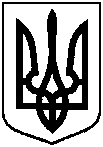 Про внесення змін до рішення виконавчого комітету Сумської міської ради від 22.02.2023 № 90 «Про продовження терміну дії договорів про організацію перевезення пасажирів на міських автобусних маршрутах загального користування в м. Суми»